 № 11                                                                                                                                                                        05.06.20212021.06.23 Безопасные покупки в сети ИнтернетПокупки через интернет быстрее и удобнее, чем традиционные походы по магазинам, особенно в условиях распространения новой коронавирусной инфекции, но и шанс столкнуться с киберпреступниками в разы выше.Риск возникает во время покупок на сайтах и в приложениях с использованием электронного кошелька, мобильного и интернет-банкинга.Следует помнить о следующих правилах:- не переходите по ссылкам и не открывайте интернет-страницы, вызывающие сомнение;- Совершая покупки в Интернете пользуйтесь только личными устройствами;- защитите устройства, установив антивирусную программу, и регулярно обновляйте её;- выбирайте безопасные сайты;- никогда не переходите по ссылкам из электронных писем и СМС сообщений от неизвестных отправителей;- даже если сообщение пришло от знакомого вам человека или организации, не спешите открывать их. Возможно, у мошенников появился доступ к их аккаунтам, и они хотят получить доступ и к вашим данным; - набирайте адрес банка вручную, а еще лучше – сохраняйте в закладках адреса интернет магазинов, банков;- всегда проверяйте адресную строку браузера. Иногда можно попасть на сайт «двойник», сделанный мошенниками, при переходе с одной страницы известного вам сайта на другой;- делайте покупки на сайтах, обеспечивающих безопасное соединение. Адрес такого ресурса начинается с https://. В адресной строке есть значок в виде закрытого замка;- выбирайте известные интернет-магазины и сервисы. Изучайте отзывы о них других пользователей. Лучше всего посмотреть отзывы на нескольких независимых сайтах. Добросовестный продавец всегда дает полную информацию о себе: телефон, адрес и прочие контактные данные;- если стали жертвой мошенников - незамедлительно сообщите об этом в полицию по телефону 02, или с мобильного - 112.И.о. прокурора Яльчикского районасоветник юстиции                                                                                 В.В. Путяков2021.06.23 В личном кабинете на едином портале госуслуг пользователю будут доступны сведения о результатах его исследований на COVID-19Правительством Российской Федерации 27.03.2021 принято Постановление № 452 «Об обеспечении уведомления физических лиц о результатах исследований на наличие возбудителя новой коронавирусной инфекции (COVID-19) с использованием федеральной государственной информационной системы «Единый портал государственных и муниципальных услуг (функций)» и обмена информацией о результатах таких исследований». Организации, осуществляющие исследования на наличие возбудителя новой коронавирусной инфекции методом полимеразной цепной реакции, на наличие антител к возбудителю новой коронавирусной инфекции, на наличие антител после вакцинации, при наличии согласия физического лица будут передавать сведения о результатах таких исследований в ЦНИИ эпидемиологии Роспотребнадзора с последующим ее размещением в личные кабинеты физических лиц на едином портале государственных и муниципальных услуг (функций). На мобильных устройствах указанные сведения будут отображаться в виде QR-кода в следующем составе: - результаты проведенных исследований; - результаты опроса (анкетирования) прибывающего на территорию РФ в соответствии с правилами осуществления санитарно-карантинного контроля в пунктах пропуска через государственную границу РФ; - сведения о результатах иммунизации лиц с использованием вакцин для профилактики новой коронавирусной инфекции (COVID-19); - согласие лица на передачу сведений в целях осуществления идентификации и (или) аутентификации. Постановление Правительства Российской Федерации вступило в силу 30.03.2021.И.о. прокурора Яльчикского районасоветник юстиции                                                                                  В.В. Путяков2021.06.23 Введено понятие просветительской деятельностиФедеральным законом от 05.04.2021 № 85-ФЗ внесены изменения в Федеральный закон «Об образовании в Российской Федерации». Внесенными изменениями введено понятие просветительской деятельности. Так, просветительская деятельность - это деятельность, осуществляемая вне рамок образовательных программ, направленная, в частности, на распространение знаний, опыта, ценностных установок, компетенции в целях интеллектуального, духовно-нравственного, творческого, физического и (или) профессионального развития человека. Просветительскую деятельность осуществляют государственные органы, органы местного самоуправления, уполномоченные ими организации, а также вправе осуществлять физлица, индивидуальные предприниматели и (или) юрлица при соблюдении установленных данным законом требований. Порядок, условия и формы осуществления просветительской деятельности, а также порядок проведения контроля за ней установит Правительство Российской Федерации. Федеральный закон вступил в силу 01.06.2021.И.о. прокурора Яльчикского районасоветник юстиции                                                                                  В.В. Путяков2021.06.23 Законна ли продажа алкоголя через интернет-магазины?Такая деятельность незаконна. В соответствии со ст. 11 Федерального закона от 22.11.1995 № 171-ФЗ «О государственном регулировании производства и оборота этилового спирта, алкогольной и спиртосодержащей продукции и об ограничении потребления (распития) алкогольной продукции» не допускается продажа алкогольной продукции дистанционным способом. Статьей 14.17.1 Кодекса Российской Федерации об административных правонарушениях за данное деяние предусмотрена административная ответственность. В случае, если вы столкнулись с деятельностью таких интернет-магазинов, следует сообщить об этом в Роспотребнадзор либо органы прокуратуры для принятия мер по блокировке соответствующих сайтов.И.о. прокурора Яльчикского районасоветник юстиции                                                                                  В.В. Путяков2021.06.23 Внесены изменения в государственную программу Российской Федерации «Защита населения и территорий от чрезвычайных ситуаций, обеспечение пожарной безопасности и безопасности людей на водных объектах».Постановлением Правительства РФ от 27.03.2021 № 469 внесены изменения в государственную программу Российской Федерации «Защита населения и территорий от чрезвычайных ситуаций, обеспечение пожарной безопасности и безопасности людей на водных объектах». Программа направлена, в частности, на обеспечение эффективного предупреждения и ликвидации чрезвычайных ситуаций природного и техногенного характера, пожаров, происшествий на водных объектах, ликвидации последствий террористических актов и военных конфликтов, а также обеспечение эффективной деятельности и управления в области гражданской обороны. Приведены в числе прочего целевые индикаторы и показатели Программы, объемы бюджетных ассигнований по годам, ожидаемые результаты реализации Программы, сопутствующие подпрограммы, а именно «Предупреждение, спасение, помощь», «Обеспечение и управление», «Развитие системы обеспечения промышленной безопасности», «Построение и развитие аппаратно-программного комплекса «Безопасный город». Настоящий нормативный акт вступило в силу 14.04.2021.И.о. прокурора Яльчикского районасоветник юстиции                                                                                  В.В. Путяков2021.06.23 Изменения в законодательстве о противодействии коррупции в 2021 годуС 01.01.2021 государственные и муниципальные служащие обязаны будут представлять сведения о наличии цифровой валюты, к которой относится биткоин и другие криптовалюты.Федеральным законом от 31.07.2020 № 259-ФЗ «О цифровых финансовых активах, цифровой валюте и о внесении изменений в отдельные законодательные акты РФ» внесены изменения в законодательство в сфере противодействия коррупции, которые вступили в силу с 01.01.2021.Указанным федеральным законом расширен перечень сведений о доходах, расходах, об имуществе и обязательствах имущественного характера, которые подлежат ежегодному декларированию государственными и муниципальными служащими.С 01.01.2021 цифровая валюта будет признаваться имуществом и сведения о ее наличии, а также о расходах на приобретение цифровых финансовых активов, цифровой валюты необходимо будет обязательно представлять в установленном порядке.Кроме того, цифровые финансовые активы, выпущенные в информационных системах, организованных в соответствии с иностранным правом, а также цифровая валюта признаны иностранными финансовыми инструментами, владеть и пользоваться которыми запрещено включенным в установленные перечни государственным служащим и иным категориям должностных лиц, а также их супругам.И.о. прокурора Яльчикского районасоветник юстиции                                                                                  В.В. Путяков2021.06.23 Как узнать, что Вам звонят мошенники?На территории республики все больше становятся распространёнными случаи совершения преступлений, связанных с использованием мобильных средств связи, в первую очередь, для завладения чужими денежными средствами под видом «добровольной» их передачи. Для общения с потенциальной жертвой преступники используют рассылку СМС либо звонят потенциальной жертве по телефону: - СМС — это мошенничество «вслепую»: сообщения рассылаются в большом объеме в надежде на доверчивого получателя; - телефонный звонок позволяет манипулировать человеком при разговоре, но при таком «прямом» общении можно разоблачить преступника правильно заданным вопросом. Вас могут попросить сделать следующее: - передать деньги из рук в руки или оставить в условленном месте; - приобрести карты экспресс-оплаты и сообщить мошеннику код; - перевести деньги на свой счет и ввести специальный код; - перевести деньги на указанный звонящим счет - позвонить на телефонный номер, который впоследствии окажется платным и с Вашего счета будут списаны деньги. Целью мошенника является заставить Вас передать свои денежные средства «добровольно», а в качестве мотивов используются беспокойство за близких и знакомых и беспокойство за состояние своего банковского счета, кредитную карточку, телефон. Для того, чтобы не стать жертвой таких преступлений необходимо помнить о том, что преступники стараются максимально правдоподобно представить ситуацию, смысл которой сводится к получению гражданином материальной выгоды. Преступники рассчитывают на доверчивых, податливых, сердобольных людей, которые соглашаются с тем, что им говорят, выполняют чужие указания, в связи с чем часто жертвами становятся пожилые люди, подростки. Чтобы противодействовать обману, достаточно знать о существовании мошеннических схем и когда от Вас будут требовать перевести деньги, спокойно и уверенно задавать звонящему уточняющие вопросы. Если звонящий представился должностным лицом или сотрудником организации, необходимо выяснить фамилию, имя, отчество, должность, звание, адрес, куда можно Вам прийти за уточнением информации, или попросить время на обдумывание поступивших предложений. Такое поведение насторожит преступника. Ни при каких обстоятельствах нельзя сообщать по телефону сведения личного характера, кем бы не представился звонящий (судебным приставом, сотрудником полиции, работником службы поддержки банка и т.д.), не называть паспортные данные, номера и пин-коды банковских карт, другую конфиденциальную информацию. В случае, если имеются основания полагать, что в отношении Вас предпринимаются мошеннические действия, либо Вы уже стали жертвой мошенничества, необходимо незамедлительно обращаться в правоохранительные органы по телефону 02 или 112.И.о. прокурора Яльчикского районасоветник юстиции                                                                                  В.В. Путяков2021.06.23 Можно ли получать одновременно пособие по безработице и пособие по уходу за ребенком до полутора лет?Лицу, осуществляющему уход за ребенком и имеющему право на пособие по безработице и на ежемесячное пособие по уходу за ребенком до полутора лет, предоставляется право выбирать, по какому одному из указанных оснований получать пособие. Соответствующие требования содержатся в абз. 9 ст. 13 Федерального закона от 19.05.1995 № 81-ФЗ «О государственных пособиях гражданам, имеющим детей». Исходя из положений, закрепленных в п. 1 ст. 3 Закона Российской Федерации от 19.04.1991 № 1032-1 «О занятости населения в Российской Федерации», безработными признаются трудоспособные граждане, которые не имеют работы и заработка, зарегистрированы в органах службы занятости в целях поиска подходящей работы, ищут работу и готовы приступить к ней. В качестве заработка не учитываются выплаты выходного пособия и сохраняемого среднего заработка гражданам, уволенным в связи с ликвидацией организации либо прекращением деятельности индивидуальным предпринимателем, сокращением численности или штата работников организации, индивидуального предпринимателя. Минимальная величина пособия по безработице на 2021 год составляет 1 500 рублей, максимальная величина – 12 130 рублей в первые 3 месяца периода безработицы, 5 000 рублей – в последующие 3 месяца периода безработицы. С 1 февраля 2021 года минимальный размер пособия по уходу за первым, вторым и последующими детьми составляет 7 082 рубля 85 копеек, с 1 января 2021 года максимальный размер пособия по уходу – 29 600 рублей 48 копеек. Таким образом, ежемесячное пособие по уходу за ребенком назначается только в том случае, если лицо, осуществляющее уход за ребенком, не получает пособие по безработице, что подтверждается соответствующей справкой, выданной органом государственной службы занятости населения.И.о. прокурора Яльчикского районасоветник юстиции                                                                                  В.В. Путяков2021.06.23 Можно ли штрафовать работников?Денежный штраф как вид дисциплинарного взыскания трудовым законодательством РФ не предусмотрен. За неисполнение или ненадлежащее исполнение работником по его вине возложенных на него трудовых обязанностей работодатель имеет право применить к работнику дисциплинарные взыскания, к которым относятся замечание, выговор, увольнение по соответствующим основаниям. При этом, к отдельным категориям работников могут быть применены также и другие дисциплинарные взыскания, предусмотренные федеральными законами, уставами и положениями о дисциплине. Работодатель не вправе применять к работнику иные дисциплинарные взыскания, чем предусмотренные на законодательном уровне, в том числе не вправе налагать денежные штрафы на работника. При этом, необходимо отличать наложение штрафа от применения работодателем к работнику иных мер воздействия, которые могут применятся в виде, например, снижения или лишения выплачиваемой премию за нарушение работником трудовой дисциплины; взыскания (удержания) суммы причиненного работодателю ущерба, не превышающей среднего месячного заработка работника.И.о. прокурора Яльчикского районасоветник юстиции                                                                                  В.В. Путяков2021.06.23 О цифровой валютеС 01 января 2021 года вступил в силу Федеральный закон от 31.07.2020 № 259-ФЗ «О цифровых финансовых активах, цифровой валюте и о внесении изменений в отдельные законодательные акты Российской Федерации». Вместо общеупотребительного понятия «криптовалюта» введено понятие цифровой валюты, которое содержится в статье 1 указанного Федерального закона. Цифровой валютой признается совокупность электронных данных, содержащихся в информационной системе, которые предлагаются и (или) могут быть приняты в качестве средства платежа, не являющегося денежной единицей Российской Федерации, денежной единицей иностранного государства и (или) международной денежной или расчетной единицей, и (или) в качестве инвестиций. В отношении цифровой валюты по общему правилу нет лица, обязанного перед каждым обладателем таких электронных данных.И.о. прокурора Яльчикского районасоветник юстиции                                                                                  В.В. Путяков2021.06.23 Ответственность за оскорбленияОтветственность за данное правонарушение предусмотрена статьей 5.61 Кодекса Российской Федерации об административных правонарушениях. В части первой указанной нормы предусмотрена ответственность за оскорбление, то есть унижение чести и достоинства другого лица, выраженное в неприличной или иной противоречащей общепринятым нормам морали и нравственности форме, которое влечет наложение административного штрафа на граждан в размере от трех тысяч до пяти тысяч рублей; на должностных лиц - от тридцати тысяч до пятидесяти тысяч рублей; на юридических лиц - от ста тысяч до двухсот тысяч рублей. Оскорбление, совершенное публично с использованием информационно-телекоммуникационных сетей, в том числе сети «Интернет», или в отношении нескольких лиц повлечет за собой наложение административного штрафа: на граждан - в размере от пяти тысяч до десяти тысяч рублей; на должностных лиц - от пятидесяти тысяч до ста тысяч рублей; на юридических лиц - от двухсот тысяч до семисот тысяч рублей. Кроме того, указанной нормой установлена административная ответственность за непринятие мер к недопущению оскорбления в информационно-телекоммуникационных сетях, включая сеть «Интернет». В этом случае размер административного штрафа составит: для должностных лиц - от тридцати тысяч до пятидесяти тысяч рублей; для юридических лиц - от пятидесяти тысяч до ста тысяч рублей. Одновременно действуют меры административной ответственности за оскорбление, совершенное лицом, замещающим государственную или муниципальную должность либо должность государственной гражданской или муниципальной службы, в связи с осуществлением своих полномочий (должностных обязанностей). Для указанной категории лиц предусмотрен штраф в размере от пятидесяти тысяч до ста тысяч рублей либо дисквалификация на срок до одного года. В случае повторного совершения такого правонарушения наказанием будет увеличенный размер штрафа на сумму от ста тысяч до ста пятидесяти тысяч рублей либо дисквалификация на срок до двух лет. Полномочиями по возбуждению дел об административных правонарушениях по указанной статьей КоАП РФ наделен прокурор.И.о. прокурора Яльчикского районасоветник юстиции                                                                                  В.В. Путяков2021.06.23 Ответственность за пропаганду и публичное демонстрирование нацистской символики Статьей 6 Федерального закона «Об увековечении Победы советского народа в Великой Отечественной войне 1941 — 1945 годов» установлен запрет использования в Российской Федерации в любой форме нацистской символики как оскорбляющей многонациональный народ и память о понесенных в Великой Отечественной войне жертвах. Федеральный закон «О противодействии экстремистской деятельности» в качестве одного из видов экстремистской деятельности (экстремизма) определяет пропаганду и публичное демонстрирование нацистской атрибутики или символики либо атрибутики или символики, сходных с нацистской атрибутикой или символикой до степени смешения, либо публичное демонстрирование атрибутики или символики экстремистских организаций. В соответствии со статьей 20.3 Кодекса Российской Федерации об административных правонарушениях за указанные действия установлена административная ответственность в виде штрафа и административного ареста. Следует отметить, что допустимы случаи использования нацистской атрибутики или символики, либо атрибутики или символики, сходных с нацистской атрибутикой или символикой до степени смешения, либо атрибутики или символики экстремистских организаций, при которых формируется негативное отношение к идеологии нацизма и экстремизма и отсутствуют признаки пропаганды или оправдания нацистской и экстремистской идеологии.И.о. прокурора Яльчикского районасоветник юстиции                                                                                  В.В. Путяков2021.06.23 Ответственность за размещение в сети Интернет экстремистских материаловЛицо, разместившее в социальной сети Интернет материалы, которые включены в опубликованный федеральный список экстремистских материалов несет ответственность по ст. 20.29 Кодекса Российской Федерации об административных правонарушениях. По результатам рассмотрения дела судом влечет наложение административного штрафа на граждан в размере от одной тысячи до трех тысяч рублей либо административный арест на срок до пятнадцати суток с конфискацией указанных материалов и оборудования, использованного для их производства; на юридических лиц – от ста тысяч до одного миллиона рублей или административное приостановление деятельности на срок до девяноста суток с конфискацией указанных материалов и оборудования, использованного для производства.И.о. прокурора Яльчикского районасоветник юстиции                                                                                  В.В. Путяков2021.06.23 Правительством Российской Федерации внесены изменения в правила заселения в гостиницу несовершеннолетнихПостановлением Правительства Российской Федерации от 01.04.2021 № 519 внесены изменения в Правила предоставления гостиничных услуг в Российской Федерации, в соответствии с которыми со 02.04.2021 гостиницы при заселении детей не вправе требовать нотариально заверенное согласие хотя бы одного из их законных представителей. Вместо этого документа достаточно представить письменное согласие, составленное в произвольной форме. Ранее действовал порядок, в соответствии с которым нотариально заверенное согласие законных представителей (одного из них) требовалось при заселении в гостиницу несовершеннолетнего, не достигшего 14 лет, при наличии сопровождающего лица, не являющегося родителем, а также несовершеннолетнего, достигшего 14 лет, в отсутствие с ним законных представителей.   И.о. прокурора Яльчикского районасоветник юстиции                                                                                  В.В. Путяков_________________________________________________      Информационный бюллетень «Вестник Яльчикского сельского поселения Яльчикского района Чувашской Республики» отпечатан в администрации Яльчикского сельского поселения Яльчикского района Чувашской Республики.      Адрес: с. Яльчики, ул. Советская, дом №2                                                               Тираж -  10 экз.   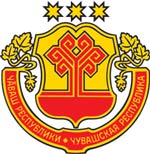 Информационный бюллетеньВестникЯльчикского сельского поселенияЯльчикского районаЧувашской РеспубликиУтвержден Решением Собрания депутатов Яльчикского сельского поселения Яльчикского районаЧувашской Республики от  01.02.2008 г. № 2/4-с